МУНИЦИПАЛЬНОЕ БЮДЖЕТНОЕ ОБЩЕОБРАЗОВАТЕЛЬНОЕ УЧРЕЖДЕНИЕ«КИРОВСКАЯ ГИМНАЗИЯ ИМЕНИ ГЕРОЯ СОВЕТСКОГО СОЮЗА СУЛТАНА БАЙМАГАМБЕТОВА»Юридический адрес: Российская Федерация, 187342, Ленинградская обл., г.Кировск, ул.Горького, д.16 Телефон/факс: (881362) 21-948. E-mail: gimn-keg@yandex.ru. Адрес сайта: http://www.gimn-keg.ru/ИНН/КПП 4706014323/470601001П Р И К А ЗОБ УТВЕРЖДЕНИИ ГРАФИКА ПИТАНИЯ И ПИТЬЕВОГО РЕЖИМАВ целях организации питания обучающихся и соблюдения питьевого режима ПРИКАЗЫВАЮ:1. Утвердить следующий график работы столовой: 2. Определить места раздачи питьевой воды обучающимся: кулеры: фойе, 1 и 2 этажи. 3. Ответственному за организацию питания и питьевого режима заместителю директора по АХЧ Фиш М.М. место раздачи питьевой воды при помощи кулера обеспечивать достаточным количеством чистой посуды (стеклянной, фаянсовой, одноразовой), а также промаркированными подносами для чистой и использованной посуды.4. Контроль за исполнением настоящего приказа оставляю за собой.Директор:     М.Р. Ганеева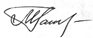 от «09» января 2024 г.N 3 – ОПонедельник, четвергВторник, среда, пятница5 - 11 классы 9.05 завтрак 5 - 11 классы 8.55 завтрак 1 – е классы9.55 завтрак12.30 обед1 – е классы9.45 завтрак12.25 обед5 - 7 – е классы10.45 обед5 - 7 – е классы10.35 обед8 – 11 – е классы11.40 обед8 – 11 – е классы11.30 обед2- 3 – и классы14.30 завтрак16.10 полдник2- 3 – и классы14.10 завтрак15.55 полдникПонедельник Вторник, среда, четверг, пятница4 – е классы13.30 обед (усиленный)4 – е классы13.00 обед (усиленный)